ESPORT-SM i Nordstan 20 april 2013-04-17 14:04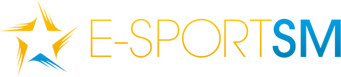 Den 20 april intar ESPORT-SM Nordstan i Göteborg för den sjätte deltävlingen i Svenska Mästerskapet i ESPORT säsong 2012/2013. Lag och spelare har kvalificerat sig online i Counter-Strike: Global Offensive och StarCraft II: Heart Of The Swarm. Anmälningslistan i FIFA13 Super Street Fighter IV Arcade Edition, innehåller flera tunga och intressanta namn. ESPORTSM är ett projekt som drivs av DreamHack och Inferno Online.- De två enskilt största e-sportaktörerna i Sverige, vill synliggöra det svenska e-sportundret och skapa en nationell liga som länge saknats och kanske på så sätt hitta morgondagens e-sportstjärnor, säger Fredrik Nyström Esport Manager och Media Manager på Dreamhack AB.ESPORT-SM är öppet för såväl amatörer som proffs. I prispotten finns utöver äran att bli Svensk mästare också 450 000 kronor till vinnarna i de olika turneringarna under säsongen 2012/2013.Säsongen pågår från oktober 2012 till juni 2013. EsportSM 2012/2013 spelas i fyra turneringsspel: Counter-Strike:Global Offensive, StarCraft II, SuperStreet Fighter Arcade Edition och FIFA13. Totalt arrangeras åtta SM-tävlingar runtom i Sverige där vinnarna kvalificerar sig till SM-finalen på DreamHack Summer 2013 i JönköpingTävlingarna i Nordstan direktsänds på Aftonbladet från 16.00 på lördsg 20 april. För mer information kontakta Fredrik Nyström Tel: 0768 00 1336Mail: fredrik.nystrom@dreamhack.sewww.esportsm.se